EN DIEU MON AME TROUVE UN REFUGE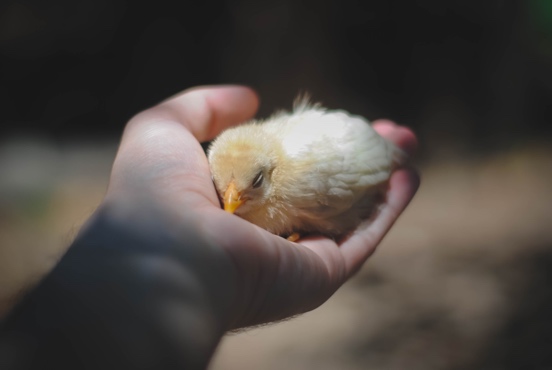 LOUANGE:Psaume 57. 2 ; Psaume 90. 1 ; Psaume 61. 5CONFESSION DES PECHES:Psaume 25.11RECONNAISSANCE:Psaume 3.6 ; Psaume 36.8Notes personnelles:INTERCESSION:Psaume 34.9 ; Nahoum 1 .7Notes personnelles: